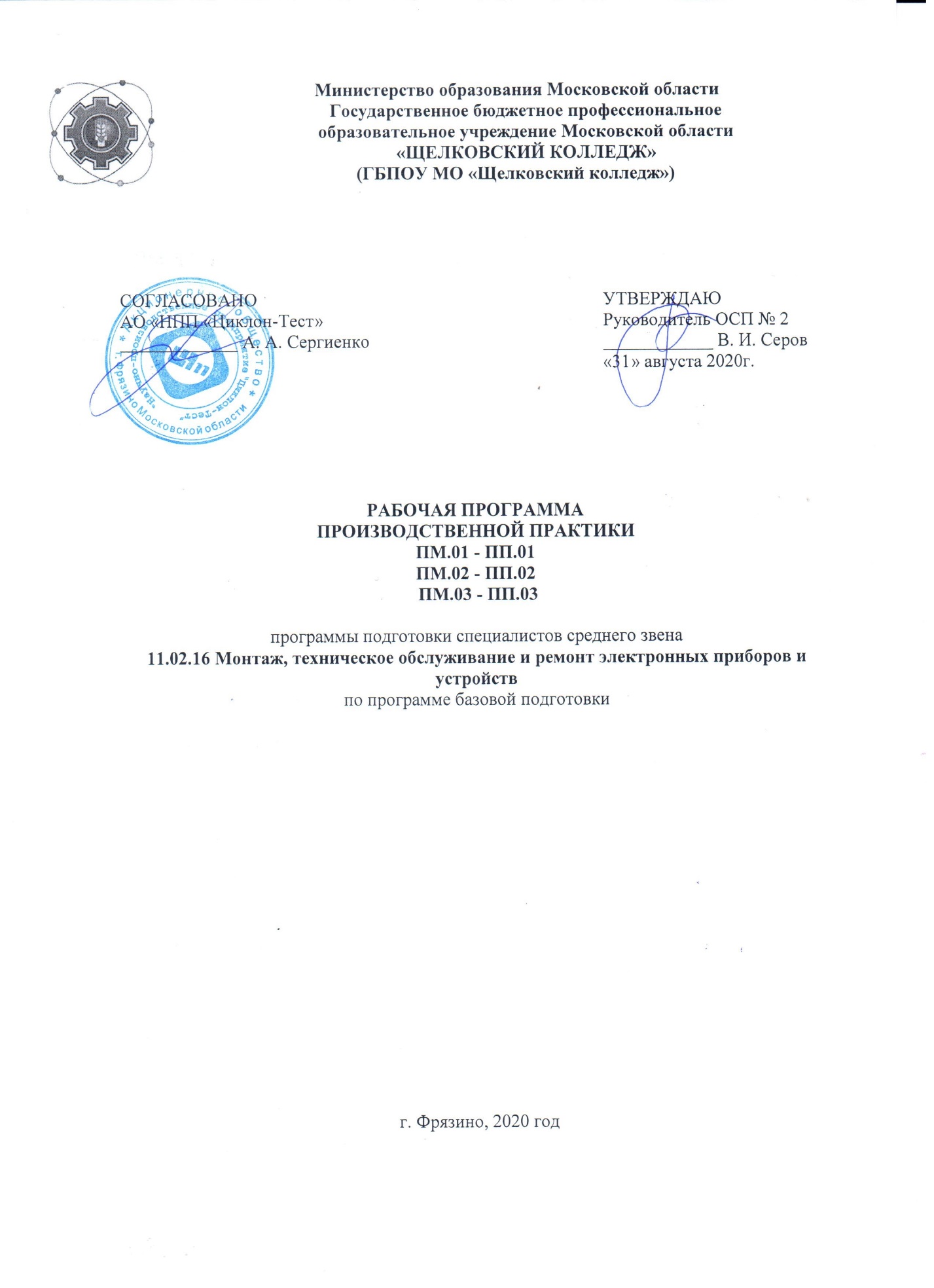 Организация-разработчик: Государственное бюджетная профессиональная образовательная организация Московской области «Щелковский колледж» (ГБПОУ МО «Щелковский колледж»)Разработчики:Дубовицкий В. В. – преподаватель высшей категории ГБПОУ МО «Щелковский колледж» СП 2Модина О. В. – преподаватель высшей категории ГБПОУ МО «Щелковский колледж» СП 2Морозова О. Н. – методист ГБПОУ МО «Щелковский колледж» СП 2Рецензент:А. А. Сергиенко – заместитель генерального директора «АО «НПП «Циклон-Тест»РАССМОТРЕНАМетодической службой«28» августа 2020г.СОДЕРЖАНИЕПОЯСНИТЕЛЬНАЯ ЗАПИСКАПроизводственная практика является обязательным разделом основной профессиональной образовательной программы (ОПОП), обеспечивающей реализацию Федерального государственного образовательного стандарта среднего профессионального образования (ФГОС СПО).Практика представляет собой вид учебных занятий, обеспечивающих практико- ориентированную подготовку обучающихся.Общий объем времени на проведение   практики определяется ФГОС СПО, сроки проведения устанавливаются колледжем в соответствии с ОПОП СПО.Программа    производственной практики разрабатывается колледжем на основе рабочих программ модулей ОПОП специальности, макета программы учебной и производственной практики и согласовывается с организациями, участвующими в проведении практики.  Одной из составляющей программы практики является разработка форм и методов контроля для оценки результатов освоения общих и профессиональных компетенций (оценочные материалы); к работе над этим разделом   привлекаются специалисты организаций (предприятий), в которых проводится практика.  При разработке содержания каждого вида практики по   профессиональному модулю    выделяются   необходимые практический опыт, умения и знания в соответствии с ФГОС СПО, а также виды работ, необходимые для овладения конкретной профессиональной деятельностью и   включенные в рабочую программу модуля.  Содержание практики по профилю специальности может уточняться в зависимости от специфических особенностей конкретной организации (предприятия)..1. ПАСПОРТ РАБОЧЕЙ ПРОГРАММЫ производственной ПРАКТИКИРабочая программа производственной практики по профилю специальности (далее производственная практика) разработана на основе:1) Федерального государственного образовательного стандарта по специальности   среднего профессионального образования 11.02.16 Монтаж, техническое обслуживание и ремонт электронных приборов и устройств     по программе базовой подготовки,2) Положения о практике обучающихся, осваивающих основные профессиональные образовательные программы среднего профессионального образования, утвержденного приказом Министерством образования и науки РФ от 18 апреля 2013 г. № 291,3) Профессионального стандарта «Регулировщик РЭА и приборов», утвержденный приказом Министерства труда и социальной защиты Российской Федерации от «04» августа 2014 г. № 531н., рег.№33964Область применения программыРабочая программа учебной практики является частью основной профессиональной образовательной программы в соответствии с ФГОС СПО по специальности 11.02.16 Монтаж, техническое обслуживание и ремонт электронных приборов и устройств в части освоения квалификаций: монтажник радиоэлектронной аппаратуры и приборов и основных видов профессиональной деятельности (ВПД):ВПД1 Выполнение сборки, монтажа и демонтажа электронных приборов и устройствВПД2 Проведение технического обслуживания и ремонта электронных приборов и устройствВПД3 Проектирование электронных приборов и устройств на основе печатного монтажаРабочая программа производственной практики может быть использована в дополнительном профессиональном образовании обучающихся по специальности «Регулировщик РЭА и приборов», являться составной частью программ повышения классификации и переподготовки кадров в области радиоэлектроники.1.2 Место производственной практики в структуре основной профессиональной образовательной программы:Производственная практика ПП.01 является составной частью профессионального модуля ПМ.01.  Выполнение сборки, монтажа и демонтажа электронных приборов и устройствПроизводственная практика ПП.02 является составной частью профессионального модуля ПМ.02 Проведение технического обслуживания и ремонта электронных приборов и устройствПроизводственная практика ПП. 03 является составной частью профессионального модуля ПМ. 03 Проектирование электронных приборов и устройств на основе печатного монтажаЦели и задачи производственной практики: Цели:-общее повышение качества профессиональной подготовки путем углубления теоретических знаний и закрепления профессиональных практических умений и навыков;- непосредственное знакомство с профессиональной практической деятельностью в условиях конкретного предприятия (организации);-профессиональная ориентация студента в будущей профессии.Задачи:- формирование у студентов знаний, умений и навыков, профессиональных компетенций, профессионально значимых личностных качеств;- развитие профессионального интереса, формирование мотивационно-целостного отношения к профессиональной деятельности, готовности к выполнению профессиональных задач в соответствии с нормами морали, профессиональной этики и служебного этикета-адаптация студентов к профессиональной деятельности-формирование системы конкретных умений и навыков практической работы в определенной профессиональной сфере;- приобретение и развитие умений и навыков составления отчета по практике;-подготовка к самостоятельной трудовой деятельности.1.4. Общий объем времени, предусмотренный для производственной практики -  612 часов (17 недель)1.5 Форма промежуточной аттестацииФормой промежуточной аттестации производственной практики является дифференцированный зачет.2. РЕЗУЛЬТАТЫ ОСВОЕНИЯ РАБОЧЕЙ ПРОГРАММЫ ПРОИЗВОДСТВЕННОЙ ПРАКТИКИ2.1 Требования к результатам освоения производственной практики.Результатом освоения рабочей программы производственной практики является приобретение первоначального практического опыта по профилю специальности в рамках профессиональных модулей ОПОП СПО по каждому из видов профессиональной деятельности, предусмотренных ФГОС СПО по специальности 11.02.16 Монтаж, техническое обслуживание и ремонт электронных приборов и устройств, развитие общих, профессиональных компетенций и готовности к самостоятельной трудовой деятельности, оформление и защита отчета по практике.В результате прохождения производственной практики по каждому из видов профессиональной деятельности обучающийся должен уметь:3. СТРУКТУРА И СОДЕРЖАНИЕ ПРОИЗВОДСТВЕННОЙ практики3.1. Объем времени и сроки проведения производственной практики3.2. Содержание производственной практики 4. УСЛОВИЯ РЕАЛИЗАЦИИ РАБОЧЕЙ ПРОГРАММЫ ПРОИЗВОДСТВЕННОЙ ПРАКТИКИ
4.1.  Требования к минимальному материально-техническому обеспечениюРеализация программы производственной практики (по профилю специальности) в рамках профессионального модуля проходит в организациях (предприятиях) любой организационно-правовой формы и формы собственности, располагающие квалифицированными кадрами для руководства практикой студентов; использующие новые технологии; применяющие в своей работе автоматизированные системы обработки информации и управления.
          Реализация рабочей программы производственной практики по специальности 11.02.16 Монтаж, техническое обслуживание и ремонт электронных приборов и устройств предполагает организацию производственной практики в организациях и предприятиях региона на основе прямых договоров с предприятиями (ООО «Сапсан», ООО НПП «Промышленная электроника», АО НПП «Исток», СКБ ИРЭ РАН, АО НПП «Циклон – Тест»,АО«Май».
Оснащение:1.Оборудование: технологическое оборудование согласно выпускаемой продукции2.Инструменты и приспособления: согласно технологическому процессу3.Средства обучения: плакаты, технологические карты, паспорта и техническое описание на оборудование4.2. Организация практикиДля проведения производственной практики (по профилю специальности) в колледже разработана следующая документация:положение о практике;рабочая программа производственной   практики (по профилю специальности);тематический план график производственной практики (по профилю специальности);договоры с предприятиями по проведению практики;приказ о распределении студентов по базам практики.Информационное обеспечениеПеречень используемых учебных изданий, Интернет-ресурсов, дополнительной литературы:Основные источники:Л.Н.  Гуляева «Технология монтажа и регулировки радиоэлектронной аппаратуры и приборов» - М.: издательский центр «Академия», 2010., 256 стр.Г.В. Ярочкина «Радиоэлектронная аппаратура и регулировка» - М.: издательский центр «Академия», 2010., 301 стр.Ю.В. Панфилов.  Оборудование производства ИМС и промышленные роботы: - М.: Радио и связь, 1988. - 320 с.П.Н. Масленников. Оборудование полупроводникового производства - М.: Радио и связь, 1981. - 336 с.Е.П. Попов. Основы робототехники. - М.: Высшая школа., 1990. – 224 с.		Дополнительные источники:В.И. Блаут – Блачева; А.П. Волоснов; Г.В. Смирнов – «Технология производства радиоаппаратуры» - М.: «Энергия», 1982.О.Е. Вершинин, И.Г. Мироненко – «Монтаж радиоэлектронной аппаратуры и приборов» - М.: «Высшая школа», 1991.В.О. Буклер, Л.П. Владимиров, Г.Х. Гиршман – «Сборка радиоаппаратуры» - М.: «Энергия», 1974.Курс лекций «Технология и автоматизация производства электронной аппаратуры». ТГРТУ, 2005 -350 с.4.4. Общие требования к организации образовательного процессаПроизводственная практика проводится ведущими специалистами предприятий и преподавателями профессионального цикла.  Кадровое обеспечение образовательного процессаПреподаватели профессионального цикла, осуществляющие руководство производственной практикой обучающихся, должны иметь квалификационный разряд по профессии на 1-2 разряда выше, чем предусматривает ФГОС, высшее или среднее профессиональное образование по профилю профессии, должны проходить обязательную стажировку в профильных организациях не реже 1-го раза в 3 года.5. КОНТРОЛЬ И ОЦЕНКА РЕЗУЛЬТАТОВ ОСВОЕНИЯ ПРОГРАММЫ ПРОИЗВОДСТВЕННОЙ ПРАКТИКИ5.1. Форма отчетностиКонтроль и оценка результатов освоения производственной практики (по профилю специальности) осуществляется преподавателем в процессе посещения студентов на рабочих местах и приёма отчетов, а также сдачи обучающимися дифференцированного зачета.  К дифференцированному зачету допускаются обучающиеся, выполнившие требования программы производственной практики и предоставившие полный пакет отчетных документов: - дневник производственной практики; - отчет по практике, составленный в соответствии с содержанием тематического плана практики и по форме, установленной ГБПОУ МО «Щелковский колледж»; - отзыв-характеристику с места практики.5.2. Порядок подведения итогов практикиОформленный отчет представляется студентом в сроки, определенные графиком учебного процесса, но не позже срока окончания практики. Руководитель практики проверяет представленный студентом отчет о практике и решает вопрос о допуске данного отчета к защите.  Отчет, допущенный к защите руководителем практики, защищается студентов в присутствии комиссии, состоящей из   руководителя практики и преподавателя специальных дисциплин, в комиссию может входить руководитель практики от предприятия. Итоговая оценка студенту за практику выводиться с учетом следующих факторов:1.Активность студента, проявленные им профессиональные качества и творческие способности;2. Качество и уровень выполнения отчета о прохождении производственной практики;3. Защита результатов практики;4. Отзыв-характеристика на студента руководителем практики от предприятия.Результаты защиты отчетов по практике проставляются в зачетной ведомости и в зачетной книжке студента.  В случае, если руководитель практики не допускает к защите отчет по практике, то отчет с замечаниями руководителя возвращается на доработку.  После устранения замечаний и получения допуска защищается студентом в установленный срок.Студент, не защитивший в установленные сроки отчет по производственной практике, считается имеющим академическую задолженность.5.3. Оценка сформированности общих и профессиональных компетенций Контроль и оценка результатов освоения производственной практики осуществляется руководителем практики в процессе самостоятельного выполнения обучающимися заданий.ПОЯСНИТЕЛЬНАЯ ЗАПИСКАстр.41. ПАСПОРТ Рабочей ПРОГРАММЫ учебной практики42.РЕЗУЛЬТАТЫ ОСВОЕНИЯ РАБОЧЕЙ ПРОГРАММЫ УЧЕБНОЙ ПРАКТИКИ53. СТРУКТУРА и содержание учебной практики114 .условия реализации ПРОГРАММЫ учебной практики155. Контроль и оценка результатов освоения учебной практики16КодНаименование общих компетенцийОК 01Выбирать способы решения задач профессиональной деятельности, применительно к различным контекстам.ОК 02Осуществлять поиск, анализ и интерпретацию информации, необходимой для выполнения задач профессиональной деятельности.ОК 03Планировать и реализовывать собственное профессиональное и личностное развитие.ОК 04Работать в коллективе и команде, эффективно взаимодействовать с коллегами ,руководством ,клиентами.ОК 05Осуществлять устную и письменную коммуникацию на государственном языке с учетом особенностей социального и культурного контекста.ОК 06Проявлять гражданско-патриотическую позиции, демонстрировать осознанное поведение на основе традиционных общечеловеческих ценностей.ОК 07Содействовать сохранению окружающей среды, ресурсосбережению, эффективно действовать в чрезвычайных ситуациях. ОК 08Использовать средства физической культуры для сохранения и украшения здоровья  в процессе профессиональной деятельности и поддержания необходимого уровня физической подготовленности.ОК 09Использовать информационные технологии в профессиональной деятельности.ОК 10Пользоваться профессиональной документацией на государственном и иностранном языках.ОК 11Планировать предпринимательскую деятельность в профессиональной сфере.КодНаименование видов профессиональной деятельности и профессиональных компетенцийВПД 1Выполнение сборки, монтажа и демонтажа электронных приборов и устройствПК 1.1.Осуществлять сборку, монтаж и демонтаж электронных приборов и устройств в соответствии с требованиями технической документации.ПК 1.2.Выполнять настройку и регулировку электронных приборов и устройств средней сложности с учётом требований технических условий.ВПД 2Проведение технического обслуживания и ремонта электронных приборов и устройствПК 2.1.Производить диагностику работоспособности электронных приборов и устройств средней сложностиПК 2.2.Осуществлять диагностику аналоговых, импульсных, цифровых и со встроенными микропроцессорными системами устройств средней сложности для выявления и устранения неисправностей и дефектов.ПК 2.3.Выполнять техническое обслуживание электронных приборов и устройств в соответствии с регламентом и правилами эксплуатации.ВПД 3Проектирование электронных приборов и устройств на основе печатного монтажаПК3.1Разрабатывать структурные, функциональные и принципиальные схемы простейших электронных приборов и устройств.ПК3.2Разрабатывать проектно-конструкторскую документацию печатных узлов электронных приборов и устройств и микросборок средней сложности.ПК3.3Выполнять оценку качества разработки (проектирования) электронных приборов и устройств на основе печатного монтажа.ПП.01Вид профессиональной деятельности (ВПД)Требования к знаниям, умениям, практическому опыту ПП.01ВПД 1. Выполнение сборки, монтажа и демонтажа электронных приборов и устройствуметь:
   использовать конструкторско-технологическую документацию;
   применять технологическое оснащение и оборудование к выполнению задания;
    выполнять электромонтаж и сборку электронных устройств в различных конструктивных исполнениях;    осуществлять монтаж компонентов в металлизированные отверстия, компьютерным управлением сверловкой отверстий;
    делать выбор припойной пасты и наносить её различными методами (трафаретным, дисперсным)    устанавливать компоненты на плату: автоматически и вручную;     выполнять микромонтаж, поверхностный монтаж;    выполнять распайку, дефектацию и утилизацию электронных элементов, приборов, узлов.
    использовать контрольно-измерительные приборы при проведении сборки, монтажа и демонтажа различных видов электронных приборов и устройств;
    читать и составлять схемы различных электронных приборов и устройств, их отдельных узлов и каскадов;
    выполнять радиотехнические расчеты различных электрических и электронных схем;
    осуществлять электрическую и механическую регулировку электронных приборов и устройств с использованием современных контрольно-измерительных приборов и электронно-вычислительных машин в соответствии с требованиями технологических условий на изделие;    составлять макетные схемы соединений для регулирования и испытания электронных приборов и устройств;
    определять и устранять причины отказа работы электронных приборов и устройств;контролировать порядок и качество испытаний, содержание и последовательность всех этапов испытания.   
знать:
    требования единой системы конструкторской документации (далее – ЕСКД) и единой системы технологической документации (далее – ЕСТД));
    международные стандарты IPC;
    нормативные требования по проведению технологического процесса сборки, монтажа и демонтажа;
    алгоритм организации технологического процесса сборки;
    виды возможных неисправностей монтажа и сборки и способы их устранения;
   правила и технологию монтажа, демонтажа и экранирования отдельных звеньев настраиваемых электронных устройств;
    правила и нормы охраны труда, охраны окружающей среды и пожарной безопасности;
    назначение и рабочие функции деталей и узлов собираемых приборов;
    правила технической эксплуатации и ухода за рабочим оборудованием, приспособлениями и инструментом, причины возникновения неполадок текущего характера при производстве работ и методы их устранения;
    методы диагностики и восстановления работоспособности электронных приборов и устройств;
    методы электрической, механической и комплексной регулировки электронных приборов и устройств;
    правила полных испытаний электронных приборов и устройств и сдачи приемщику;
    иметь практический опыт в:     
выполнении навесного и поверхностного монтажа электронных приборов и устройств в соответствии с требованиями технической документации;
     выполнении демонтажа электронных приборов и устройств в соответствии с требованиями технической документации;
    выполнении сборки и монтажа микросборок, полупроводниковых приборов в соответствии с технической документацией;
    проведении контроля качества сборки и монтажа электронных приборов и устройств;
    выполнении настройки и регулировки, проведении испытания электронных приборов и устройств средней сложности с учетом требований технических условий.           ПП.02ВПД 2. Проведение технического обслуживания и ремонта электронных приборов и устройствуметь:производить контроль различных параметров электронных приборов и устройств в процессе эксплуатации;выявлять причины неисправности и ее устранения;анализировать результаты проведения технического обслуживания;определять необходимость корректировки;определять по внешнему виду и с помощью приборов дефекты электронных приборов и устройств;устранять обнаруженные неисправности и дефекты в работе электронных приборов и устройств.знать:	правила эксплуатации и назначение различных электронных приборов и устройств;алгоритм организации технического обслуживания и эксплуатации различных видов электронных приборов и устройств;применение программных средств в профессиональной деятельности;назначение, устройство, принцип действия средств измерения и контрольно-измерительного оборудования;методы и технологию проведения стандартных испытаний и технического контроля.иметь практический опыт в:проведении диагностики работоспособности электронных приборов и устройств средней сложности;осуществлении диагностики работоспособности аналоговых, цифровых и импульсных, электронных приборов и устройств;выполнении технического обслуживания электронных приборов и устройств в соответствии с регламентом и правилами эксплуатации;анализе результатов проведения технического обслуживания;выполнении текущего ремонта электронных приборов и устройств.ПП.03ВПД3.Проектирование электронных приборов и устройств на основе печатного монтажауметь:определять порядок и этапы конструкторской документации;конструировать сборочные единицы электронных приборов и устройств;применять программное обеспечение для проведения технического обслуживания и эксплуатации различных видов электронных приборов и устройств;разрабатывать проектно-конструкторскую и технологическую документацию электронных приборов и устройств;составлять электрические схемы и расчеты параметров электронных приборов и устройств;проектировать электронные приборы и устройства с использованием прикладных программ сквозного автоматизированного проектирования.знать:требования ЕСКД и ЕСТД;этапы разработки и жизненного цикла электронных приборов и устройств;порядок и этапы разработки конструкторской документации;типовые пакеты прикладных программ, применяемые при конструировании электронных приборов и устройств;типовой технологический процесс и его составляющие; основы проектирования технологического процесса;технологические процессы производства печатных плат, интегральных микросхем и микросборок.иметь практический опыт в:разработке структурных, функциональных электрических принципиальных схем на основе анализа современной элементной базы с учетом с учетом технических требований к разрабатываемому устройству;разработке проектно-конструкторской документации печатных узлов электронных приборов и устройств и микросборок средней сложности.Коды формируемых компетенцийНаименования разделовпрофессионального модуля, производственной практикиОбъем времени, отводимый на производственную практикучас (недель)Сроки проведенияпроизводственной практикикурс (семестр)ПК 1.1 – 1.2ОК 1 - 11ПМ.01 ПП.01 Производственная практика (по профилю специальности)108 (3 нед.)3(6)ПК 2.1 – 2.3ОК 1 - 11ПМ.02ПП.02 Производственная (по профилю специальности)252( 7нед.)4 (8)ПК 3.1 – 3.3ОК 1 - 11ПМ.03ПП.03 Производственная (по профилю специальности)252 (7нед.)5(10)Итого:Итого:612 (17нед.)Код формиру-емых компетен-цийКод и наименования  профессиональных  модулейНаименование тем учебной практикиВиды работВиды работКоличество часов по темамПК. 1.1 – 1.2ОК 1 - 11ПМ.01 Выполнение сборки, монтажа и демонтажа электронных приборов и устройствТема 1 Прохождение вводного инструктажа по ТБ, ППБ, прохождение инструктажа на рабочем месте, изучение инструкций.Изучение инструкций со сдачей зачёта.Изучение инструкций со сдачей зачёта.6ПК. 1.1 – 1.2ОК 1 - 11ПМ.01 Выполнение сборки, монтажа и демонтажа электронных приборов и устройствТема2 Общее ознакомление со структурой учреждения или предприятия, видами выпускаемой продукции Ознакомление со структурой предприятия, видами выпускаемой продукции.Ознакомление со структурой предприятия, видами выпускаемой продукции.6ПК. 1.1 – 1.2ОК 1 - 11ПМ.01 Выполнение сборки, монтажа и демонтажа электронных приборов и устройствТема 3 Изучение нормативных документов, регулирующими правоотношения в процессе профессиональной деятельности.Изучение нормативных документов, регулирующими правоотношения в процессе профессиональной деятельности.Изучение нормативных документов, регулирующими правоотношения в процессе профессиональной деятельности.12ПК. 1.1 – 1.2ОК 1 - 11ПМ.01 Выполнение сборки, монтажа и демонтажа электронных приборов и устройствТема 4 Выполнение операций по технологической сборке, монтажу и демонтажу электронных приборов  и устройств Выполнение работ по сборке, монтажу и демонтажу электронных приборов и устройств  с соблюдением правил ТБ и ППБВыполнение работ по сборке, монтажу и демонтажу электронных приборов и устройств  с соблюдением правил ТБ и ППБ84Всего часовВсего часовВсего часовВсего часовВсего часов108Промежуточная аттестация: дифференцированный зачет (6 семестр)Промежуточная аттестация: дифференцированный зачет (6 семестр)Промежуточная аттестация: дифференцированный зачет (6 семестр)Промежуточная аттестация: дифференцированный зачет (6 семестр)Промежуточная аттестация: дифференцированный зачет (6 семестр)Промежуточная аттестация: дифференцированный зачет (6 семестр)ПК 2.1 – 2.3ОК 1 - 11ПМ.02 Проведение технического обслуживания и ремонта электронных приборов и устройствТема 1 Проектирование технологического процесса регулировки и настройки параметров функциональных систем, устройств и блоков с подключением измерительных приборовПроектирование технологического процесса регулировки и настройки параметров функциональных систем, устройств и блоков с подключением измерительных приборовПроектирование технологического процесса регулировки и настройки параметров функциональных систем, устройств и блоков с подключением измерительных приборов36ПК 2.1 – 2.3ОК 1 - 11ПМ.02 Проведение технического обслуживания и ремонта электронных приборов и устройствТема 2 Анализ режимов работы радиокомпонентов в схемах электронных приборов и устройств.Анализ режимов работы радиокомпонентов в схемах электронных приборов и устройств.Анализ режимов работы радиокомпонентов в схемах электронных приборов и устройств.36ПК 2.1 – 2.3ОК 1 - 11ПМ.02 Проведение технического обслуживания и ремонта электронных приборов и устройствТема 3 Анализ отказов изделий электронной техникиАнализ отказов изделий электронной техникиАнализ отказов изделий электронной техники36ПК 2.1 – 2.3ОК 1 - 11ПМ.02 Проведение технического обслуживания и ремонта электронных приборов и устройствТема 4 Обслуживание электронных приборов и устройств в соответствии с регламентом и правилами эксплуатацииОбслуживание электронных приборов и устройств в соответствии с регламентом и правилами эксплуатацииОбслуживание электронных приборов и устройств в соответствии с регламентом и правилами эксплуатации144Всего часовВсего часовВсего часовВсего часовВсего часов252Промежуточная аттестация: дифференцированный зачет (8 семестр)Промежуточная аттестация: дифференцированный зачет (8 семестр)Промежуточная аттестация: дифференцированный зачет (8 семестр)Промежуточная аттестация: дифференцированный зачет (8 семестр)ПК 3.1 – 3.3ОК 1 - 11ПМ.03 Проектирование электронных приборов и устройств на основе печатного монтажаТема 1 Применение информационных технологий для проектирования электронных приборовПрименение информационных технологий для проектирования электронных приборовПрименение информационных технологий для проектирования электронных приборов18ПК 3.1 – 3.3ОК 1 - 11ПМ.03 Проектирование электронных приборов и устройств на основе печатного монтажаТема 2 Технология изготовления печатных плат Подбор материалов для изготовления печатных плат.Выбор технологических приёмов изготовления.Сверление плат.Установка компонентов на платуПодбор материалов для изготовления печатных плат.Выбор технологических приёмов изготовления.Сверление плат.Установка компонентов на плату18ПК 3.1 – 3.3ОК 1 - 11ПМ.03 Проектирование электронных приборов и устройств на основе печатного монтажаТема 3 Анализ качества монтажа печатных плат, поиск неисправностейАнализ качества монтажа печатных плат, поиск неисправностейАнализ качества монтажа печатных плат, поиск неисправностей72ПК 3.1 – 3.3ОК 1 - 11ПМ.03 Проектирование электронных приборов и устройств на основе печатного монтажаТема 4. Электрические, механические и климатические испытания электронных приборов и устройств. Проведение электрических, механических и климатических испытаний узлов и блоков РЭАПроведение электрических, механических и климатических испытаний узлов и блоков РЭА144Всего часовВсего часовВсего часовВсего часовВсего часов252Промежуточная аттестация: дифференцированный зачет (10 семестр)Промежуточная аттестация: дифференцированный зачет (10 семестр)Промежуточная аттестация: дифференцированный зачет (10 семестр)Промежуточная аттестация: дифференцированный зачет (10 семестр)Результаты обучения (освоенные умения, ОК и ПК в рамках ВПД)Основные показатели оценки результатаПК 1.1 Осуществлять сборку, монтаж и демонтаж электронных приборов и устройств в соответствии с требованиями технической документации.Практическое осуществление сборочно-монтажных работ в соответствии с конструктивно - технологической документацией на  электронное изделие, осуществление сборки и монтажа отдельных функциональных узлов по  электрической и принципиальной схемам,  выполнение монтажа радиокомпонентов на заранее изготовленные платы с применением новейших технологий при монтаже и сборке электронной аппаратуры, позволяющих значительно улучшить качество технологического процесса.ПК1.2 Выполнять настройку и регулировку электронных приборов и устройств средней сложности с учётом требований технических условий.разработка технологической оснастки, значительно облегчающей сборочно-монтажные работы при производстве радиоаппаратуры;- знакомство с конструктивно-технологической документацией процесса сборки и монтажа радиоэлектронных изделий;- наладка основных узлов оборудования и технологической оснастки, применяемого при монтажно-сборочных работах;- разработка комплекса мероприятий, направленных на строгое соблюдение правил техники безопасности при работе на оборудовании;ПК2.1 Производить диагностику работоспособности электронных приборов и устройств средней сложности-применение современных образцов автоматизированного оборудования для осуществления настройки и регулировки радиотехнических систем, устройств и блоков;ПК2.2. Осуществлять диагностику аналоговых, импульсных, цифровых и со встроенными микропроцессорными системами устройств средней сложности для выявления и устранения неисправностей и дефектов.- выбор правильной   методики анализа электрических схем РЭА;- результативность использования информационных- систем при осуществлении анализа, выбор и применение компьютерных программ; -сбор и анализ информации для статистической и другой отчетности;- качество выполнения и защиты ВКРПК2.3. Выполнять техническое обслуживание электронных приборов и устройств в соответствии с регламентом и правилами эксплуатации. -анализ причины брака и проведение мероприятий по их устранению;-применение информационных технологий для анализа брака;ПК3.1Разрабатывать структурные, функциональные и принципиальные схемы простейших электронных приборов и устройств.-проведение испытаний узлов и блоков РЭА с использованием современной измерительной техники;-замеры электрических параметров радиотехнических систем, устройств и блоков.ПК3.2. Разрабатывать проектно-конструкторскую документацию печатных узлов электронных приборов и устройств и микросборок средней сложности. проведение испытаний по современным методикам;- результативность использования информационных- систем при осуществлении анализа, выбор и применение компьютерных программ -сбор и анализ информации для статистической и другой отчетности.ПК3.3 Выполнять оценку качества разработки (проектирования) электронных приборов и устройств на основе печатного монтажа.проведение контроля качества по современным методикам;- результативность использования информационных- систем при осуществлении контроля качества, выбор и применение компьютерных программ -сбор и анализ информации для статистической и другой отчетности.ОК 01. Выбирать способы решения задач профессиональной деятельности, применительно к различным контекстам.  -демонстрация понимания целей и задач профессиональной деятельности;-осознание способов деятельности, выбор средств, адекватных ее целям и задачам;-осуществление контроля, оценки и коррекции деятельности по процессу и результатам;-определение профессиональных затруднений и средств их преодоления на основе профессионального саморазвития;- качество выполнения и защиты ВКРОК 02. Осуществлять поиск, анализ и интерпретацию информации, необходимой для выполнения задач профессиональной деятельности -выбор и применение методов и способов организации собственной деятельности;-решение профессиональных задач в области организационно- управленческой деятельности;-демонстрация способности адекватно оценить ситуацию и возможный риск при решении профессиональных задач как в стандартных, так и нестандартных ситуациях;-внимательное, вдумчивое отношение к выполнению своих действий, обязанностей и способность нести личностную ответственность за принятие и реализацию решений;- качество выполнения и защиты ВКРОК 03. Планировать и реализовывать собственное профессиональное и личностное развитие.-рациональность решения стандартных профессиональных задач в области обеспечения реализации прав граждан в сфере пенсионного обеспечения и социальной защиты;-демонстрация способности адекватно оценить ситуацию и возможный риск при решении профессиональных задач как в стандартных, так и нестандартных ситуациях;-внимательное, вдумчивое отношение к выполнению своих действий, обязанностей и способность нести личностную ответственность за принятие и реализацию решений;   -аргументированность самоанализа выполнения профессиональных задач;- качество выполнения и защиты ВКРОК 04. Работать в коллективе и команде, эффективно взаимодействовать с коллегами ,руководством ,клиентами.-точность и скорость поиска необходимой для решения задачи информации;-анализ информации, выделение в ней главного, структурирование;- эффективность и полнота использования различных источников, включая электронные при выполнении профессиональной задачи;- качество выполнения и защиты ВКРОК 05. Осуществлять устную и письменную коммуникацию на государственном языке с учетом особенностей социального и культурного контекста.- составление перечня официальных сайтов нормативно-правовой базы в области права и организации социального обеспечения на федеральном, региональном и местном уровнях;-демонстрация навыков эффективного использования информационно-коммуникационных технологий для решения профессиональных задач;- качество выполнения и защиты ВКРОК 06. Проявлять гражданско-патриотическую позиции, демонстрировать осознанное поведение на основе традиционных общечеловеческих ценностей.- полнота соблюдения этических норм и правил взаимодействия с преподавателями, коллегами, руководством, клиентами;-участие в коллективном принятии решений о наиболее эффективных путях выполнения работы, аргументированное, доказательное представление и отстаивание своего мнения на основе уважительного отношения к окружающим;-полнота владения приемами ведения дискуссии, диспута, диалога, монолога;-результативность взаимодействия с участниками профессиональной деятельности;- качество выполнения и защиты ВКРОК07.Содействовать сохранению окружающей среды, ресурсосбережению, эффективно действовать в чрезвычайных ситуациях .- демонстрация способности в полном объеме в соответствующие сроки выполнять свои обязанности, мотивировать, аргументировано побуждать других к выполнению обязанностей в соответствии с их распределением, нести ответственность не только за свои действия и поступки, но и за поступки, результат деятельности членов команды;  - обоснованный самоанализ и коррекция результатов собственной работы и анализ процессов в группе при выполнении профессиональных задач;- качество выполнения и защиты ВКРОК 08. Использовать средства физической культуры для сохранения и украшения здоровья  в процессе профессиональной деятельности и поддержания необходимого уровня физической подготовленности.-выбор и применение методов и способов организации собственной деятельности в соответствии с задачами профессионального и личностного развития;-решение профессиональных задач в области организационно- управленческой деятельности;-демонстрация способности адекватно оценить ситуацию и возможный риск при решении профессиональных задач как в стандартных, так и нестандартных ситуациях;-самостоятельное и углубленное изучение вопросов профессиональной деятельности;- освоение дополнительных образовательных программ;- качество выполнения и защиты ВКРОК09.Использовать информационные технологии в профессиональной деятельности.-регулярный анализ нормативных правовых актов в области пенсионного обеспечения и социальной защиты населения;- проявление интереса к инновациям в области профессиональной деятельности;-готовность использовать новые отраслевые технологии в профессиональной деятельности;- качество выполнения и защиты ВКРОК10.Пользоваться профессиональной документацией на государственном и иностранном языках.-демонстрация навыков эффективного использования информационно-коммуникационных технологий для решения профессиональных задач;-умение пользоваться иностранным языком для перевода технической документацииОК11.Планировать предпринимательскую деятельность в профессиональной сфере.-готовность использовать новые отраслевые технологии в профессиональной деятельности;-самостоятельное и углубленное изучение вопросов профессиональной деятельности.